LITTLE BUSHEY SURGERYREGISTRATION FORM                          Ethnic Origin (please tick)  Medical History Please provide information regarding your general healthDo you need any specific communication support or need information in any particular formatYes   	(if yes, please provide details_________________________________) 			No  Please provide details of any regular medication being taken use a separate sheet if necessary)Please provide details of any serious illnesses, disabilities or operations. (Please list the most recent first, using a separate sheet if necessary)Is there any family history of any of the following, if yes, please state relation and age …Cancer                                  …………………………………………………………………………………………..Diabetes                               …………………………………………………………………………………………..High Blood Pressure	   	Asthma                                 …………………………………………………………………………………………..TIA/Stroke                            …………………………………………………………………………………………..Ischaemic Heart Disease   	Over 60 yrs Under 60 yrs Other conditions? …………………………………………………………………………………………………………………Additional details for Female Patients onlySummary care record Research & Planning -National Data ServiceSMS MessagingSigned ……………………………………………..……………………………….   Date ……………………………………………………………..This form should be completed and handed to reception when registering at the practice.You should also bring with you two forms of identification; one should contain a photograph (such as a passport, photo driving licence or for a child a birth certificate) and the other should provide address confirmation (such as a recent utility bill or a bank statement).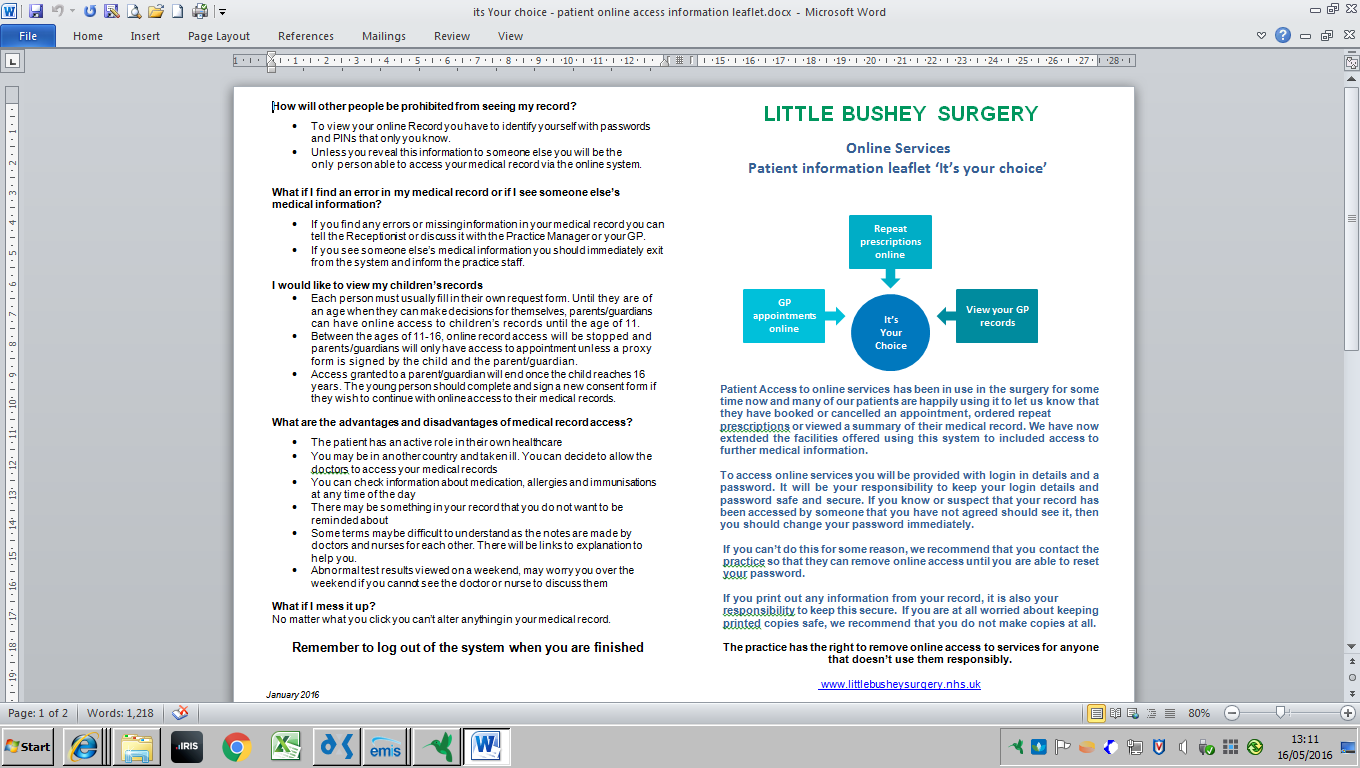 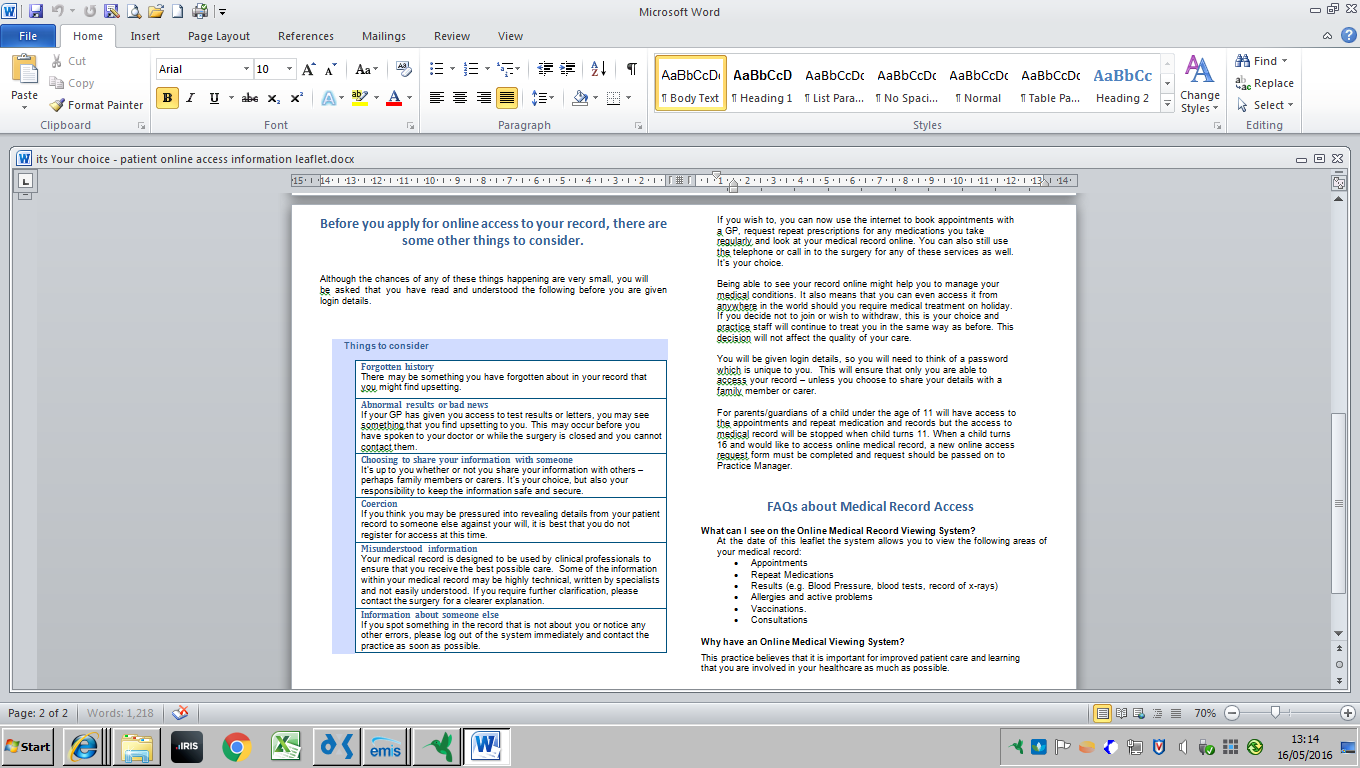  Forename  Forename Surname Surname NHS Number NHS Number Previous Surname (if applicable) Previous Surname (if applicable) Present Address (including post code) Present Address (including post code) Present Address (including post code) Present Address (including post code) Home Telephone Work Telephone Work Telephone Mobile Telephone Date of Birth Sex Sex Marital Status Country of Birth First Language First Language Do you require an interpreter? Are you a Carer? Are you a Carer? If you are a Carer, who do you care for, and what is your relationship? If you are a Carer, who do you care for, and what is your relationship? British Irish Other White White & Black Caribbean White & Black African White & Asian Other mixed Indian Pakistani Bangladeshi Other Asian Caribbean African Other Black Chinese Other group (please state) What is your height (cm) ? Blood Pressure reading (from machine in reception)……./………What is your weigh (kg)t? Blood Pressure reading (from machine in reception)……./………What are your smoking habits?Never Smoked      Ex-smoker      Current Smoker If current or ex-smoker, how many cigarettes do you/did you smoke a day?There is a smoking cessation clinic available at the surgeryHow much do you drink? (per week) Please complete alcohol questionnaireWhat is your occupation? What is your occupation? How much exercise do you take a week? How much exercise do you take a week? Do you suffer from any allergies or intolerances? (please give details) Do you suffer from any allergies or intolerances? (please give details) Name Dosage Frequency If you have a repeat prescription slip please supply it Date Details Date of last smear test, and result _______________________________________________________________To find out more about data sharing and how to set a national data opt-out please visit the ‘Your Data Matters’ website (www.nhs.uk/your-nhs-data-matters) or call 0300 303 5678Office use only:Photo ID seen  Proof of address seen:   SMS Consent Documented   Informing patients of named accountable GP                               Parental Responsibility documented           Online Access Provided          Online Access Declined     New Patient Health Check offered Registration form checked by: ________________